Собрание представителей сельского поселения  Преполовенка  муниципального района Безенчукский     Самарской области третьего  созыва  РЕШЕНИЕ             10 октября 2016 года                                                                       №49/16Об утверждении Положения о запрете лицам, замещающим муниципальные должности  сельского поселения Преполовенка муниципального района Безенчукский  , открывать и иметь счета (вклады), хранить наличные денежные средства и ценности в иностранных банках, расположенных за пределами территории Российской Федерации, владеть и (или) пользоваться иностранными финансовыми инструментамиРуководствуясь федеральными законами от 25 декабря 2008 года № 273-ФЗ "О противодействии коррупции", от 07 мая 2013 года № 79-ФЗ "О запрете отдельным категориям лиц открывать и иметь счета (вклады), хранить наличные денежные средства и ценности в иностранных банках, расположенных за пределами территории Российской Федерации, владеть и (ли) пользоваться иностранными финансовыми инструментами", Собрание представителей сельского поселения Преполовенка муниципального района Безенчукский Самарской областиРЕШИЛО:1.        Утвердить прилагаемое Положение о запрете лицам, замещающим муниципальные должности  сельского поселения Преполовенка муниципального района Безенчукский, открывать и иметь счета (вклады), хранить наличные денежные средства и ценности в иностранных банках, расположенных за пределами территории Российской Федерации, владеть и (или) пользоваться иностранными финансовыми инструментами.2.        Опубликовать настоящее Решение  в газете « Вестник сельского поселения  Преполовенка», являющейся в соответствии  с Уставом сельского поселения Преполовенка муниципального района Безенчукский Самарской области  источником официального  опубликования  муниципальных правовых актов  сельского поселения Преполовенка муниципального района Безенчукский Самарской области , в целях информирования  населения сельского поселения Преполовенка муниципального района Безенчукский Самарской области    и разместить на официальном сайте Администрации сельского поселения   Преполовенка  в сети Интернет prepolovenka.ru.3.        Настоящее Решение вступает в силу с момента его официального опубликования.Глава сельского  поселения  Преполовенка муниципального района Безенчукский Самарской области                                                                              В.Б.Васильев Председатель Собрания представителей   сельского поселения  Преполовенка муниципального района Безенчукский Самарской области                                                                                М.М.Баннова Приложение № 1к Решению Собрания представителейПреполовенка муниципального района Безенчукский Самарской области  от 10.10.2016 года №49/16Положение о запрете лицам, замещающим муниципальные должности сельского поселения Преполовенка муниципального района Безенчукский, открывать и иметь счета (вклады), хранить наличные денежные средства и ценности в иностранных банках, расположенных за пределами Российской Федерации, владеть и (или) пользоваться иностранными финансовыми инструментами1. Общие положения1.1. В соответствии с пунктом 3 части 1 статьи 2 Федерального закона от 07 мая 2013 года N 79-ФЗ "О запрете отдельным категориям лиц открывать и иметь счета (вклады), хранить наличные денежные средства и ценности в иностранных банках, расположенных за пределами территории Российской Федерации, владеть и (или) пользоваться иностранными финансовыми инструментами" настоящим Положением устанавливается запрет лицам, замещающих муниципальные должности  сельского поселения Преполовенка муниципального района Безенчукский, его супруге (супругу) и несовершеннолетним детям открывать и иметь счета (вклады), хранить наличные денежные средства и ценности в иностранных банках, расположенных за пределами территории Российской Федерации, владеть и (или) пользоваться иностранными финансовыми инструментами, а также порядок осуществления проверки соблюдения указанными лицами данного запрета и меры ответственности за его нарушение.1.2. Лица, указанные в пункте 1.1. настоящего Положения, обязаны в течение трех месяцев со дня вступления в силу Федерального закона от 07 мая 2013 года № 79-ФЗ "О запрете отдельным категориям лиц открывать и иметь счета (вклады), хранить наличные денежные средства и ценности в иностранных банках, расположенных за пределами территории Российской Федерации, владеть и (или) пользоваться иностранными финансовыми инструментами" закрыть счета (вклады), прекратить хранение наличных денежных средств и ценностей в иностранных банках, расположенных за пределами территории Российской Федерации, и (или) осуществлять отчуждение иностранных финансовых инструментов. В случае неисполнения такой обязанности лица, указанные в пункте 1.1. настоящего Положения, обязаны досрочно прекратить полномочия, освободить замещаемую должность.1.3. В случае, если лица, указанные в пункте 1.1. настоящего Положения, не могут выполнить требования, предусмотренные пунктом 2 настоящего Положения, в связи с арестом, запретом распоряжения, наложенными до дня вступления в силу настоящего Положения компетентными органами иностранного государства в соответствии с законодательством данного иностранного государства, на территории которого находятся счета (вклады), осуществляется хранение наличных денежных средств и ценностей в иностранном банке и (или) имеются иностранные финансовые инструменты, такие требования должны быть выполнены в течение трех месяцев со дня прекращения ареста, запрета распоряжения.1.4. Доверительное управление имуществом, которое предусматривает в иностранные финансовые инструменты и учредителем управления, в котором выступает лицо, которому в соответствии с настоящим Положением запрещается открывать и иметь счета (вклады), хранить наличные денежные средства и ценности в иностранных банках, расположенных за пределами территории Российской Федерации, владеть и (или) пользоваться иностранными финансовыми инструментами, подлежит прекращению в течение трех месяцев со дня вступления в силу настоящего Положения.1.5. Лица, указанные в пункте 1.1. настоящего Положения, при представлении сведений о доходах, расходах, об имуществе и обязательствах имущественного характера указывают сведения о принадлежащем им, их супругам и несовершеннолетним детям недвижимом имуществе, находящемся за пределами территории Российской Федерации, об источниках получения средств, за счет которых приобретено указанное имущество, о своих обязательствах имущественного характера за пределами территории Российской Федерации, а также сведения о таких обязательствах своих супруг (супругов) и несовершеннолетних детей.1.6. Гражданин, его супруга (супруг) и несовершеннолетние дети обязаны в течение трех месяцев со дня замещения (занятия) гражданином должности, указанной в пункте 1.1. настоящего Положения, закрывать счета (вклады), прекратить хранение наличных денежных средств и ценностей в иностранных банках, расположенных за пределами территории Российской Федерации, и (или) осуществить отчуждение иностранных финансовых инструментов.2. Проведение проверки соблюдения требований2.1. Основанием для принятия решения об осуществлении проверки соблюдения лицом, которому в соответствии с настоящим Положением запрещается открывать и иметь счета (вклады), хранить наличные денежные средства и ценности в иностранных банках, расположенных за пределами территории Российской Федерации, владеть и (или) пользоваться иностранными финансовыми инструментами, данного запрета (далее - проверка) является достаточная информация о том, что указанным лицом не соблюдается данный запрет.2.2. Информация о том, что указанным лицом не соблюдается данный запрет, может быть представлена в письменной форме в установленном порядке:1) правоохранительными, иными государственными органами, Центральным Банком Российской Федерации, кредитными организациями, другими российскими организациями, органами местного самоуправления, работниками (сотрудниками) подразделений по профилактике коррупционных и иных правонарушений и должностными лицами государственных органов, органов местного самоуправления, Центрального Банка Российской Федерации, а также иностранными банками и международными организациями;2) постоянно действующими руководящими органами политических партий и зарегистрированных в соответствии с законом иных общероссийских общественных объединений, не являющихся политическими партиями;3) Общественной палатой Российской Федерации;4) общероссийскими средствами массовой информации.2.3. Информация анонимного характера не может служить основанием для принятия решения об осуществлении проверки.2.4. Проверка осуществляется в порядке и сроки, которые предусмотрены для осуществления проверки соблюдения лицом запретов и ограничений, установленных федеральными конституционными законами, Федеральным законом "О противодействии коррупции", другими правовыми актами.2.5. Лица, указанные в пункте 1.1. настоящего Положения, в связи с осуществлением проверки соблюдения ими, их супругами и несовершеннолетними детьми запрета открывать и иметь счета (вклады), хранить наличные средства и ценности в иностранных банках, расположенных за пределами территории Российской Федерации, владеть и (или) пользоваться иностранными финансовыми инструментами вправе:1) давать пояснения, в том числе в письменной форме, по вопросам, связанным с осуществлением проверки;2) представлять дополнительные материалы и давать по ним пояснения в письменной форме;3) обращаться с ходатайством о проведении с ним беседы по вопросам, связанным с осуществлением проверки. Ходатайство подлежит обязательному удовлетворению.2.6. Лица, указанные в пункте 1.1. настоящего Положения, на период осуществления проверки соблюдения ими, их супругами и несовершеннолетними детьми запрета открывать и иметь счета (вклады), хранить наличные денежные средства и ценности в иностранных банках, расположенных за пределами территории Российской Федерации, владеть и (или) пользоваться иностранными финансовыми инструментами может быть в установленном порядке отстранено от замещаемой должности на срок, не превышающий шестидесяти дней со дня принятия решения об осуществлении проверки. Указанный срок может быть продлен до девяноста дней лицом, принявшим решение об осуществлении проверки. На период отстранения от замещаемой должности денежное содержание по замещаемой должности сохраняется.2.7. Несоблюдение лицами, указанными в пункте 1.1. настоящего Положения, их супругами и  несовершеннолетними детьми запрета открывать и иметь счета (вклады), хранить наличные денежные средства и ценности в иностранных банках, расположенных за пределами территории Российской Федерации, владеть и (или) пользоваться иностранными финансовыми инструментами влечет досрочное прекращение полномочий, освобождение от замещаемой должности или увольнение в связи с утратой доверия в соответствии с законодательством, определяющим правовой статус соответствующего лица.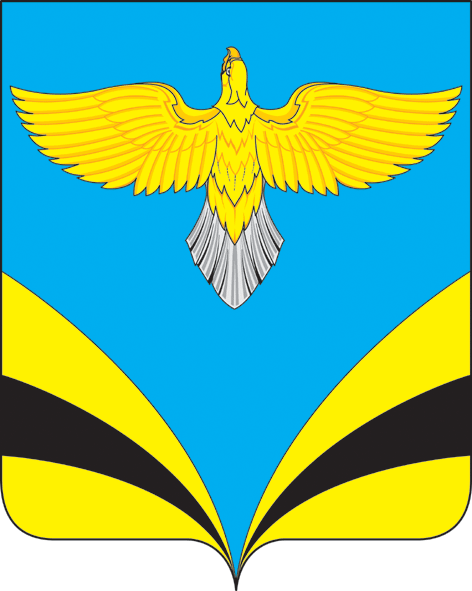 